Inschrijfformulier ronde 2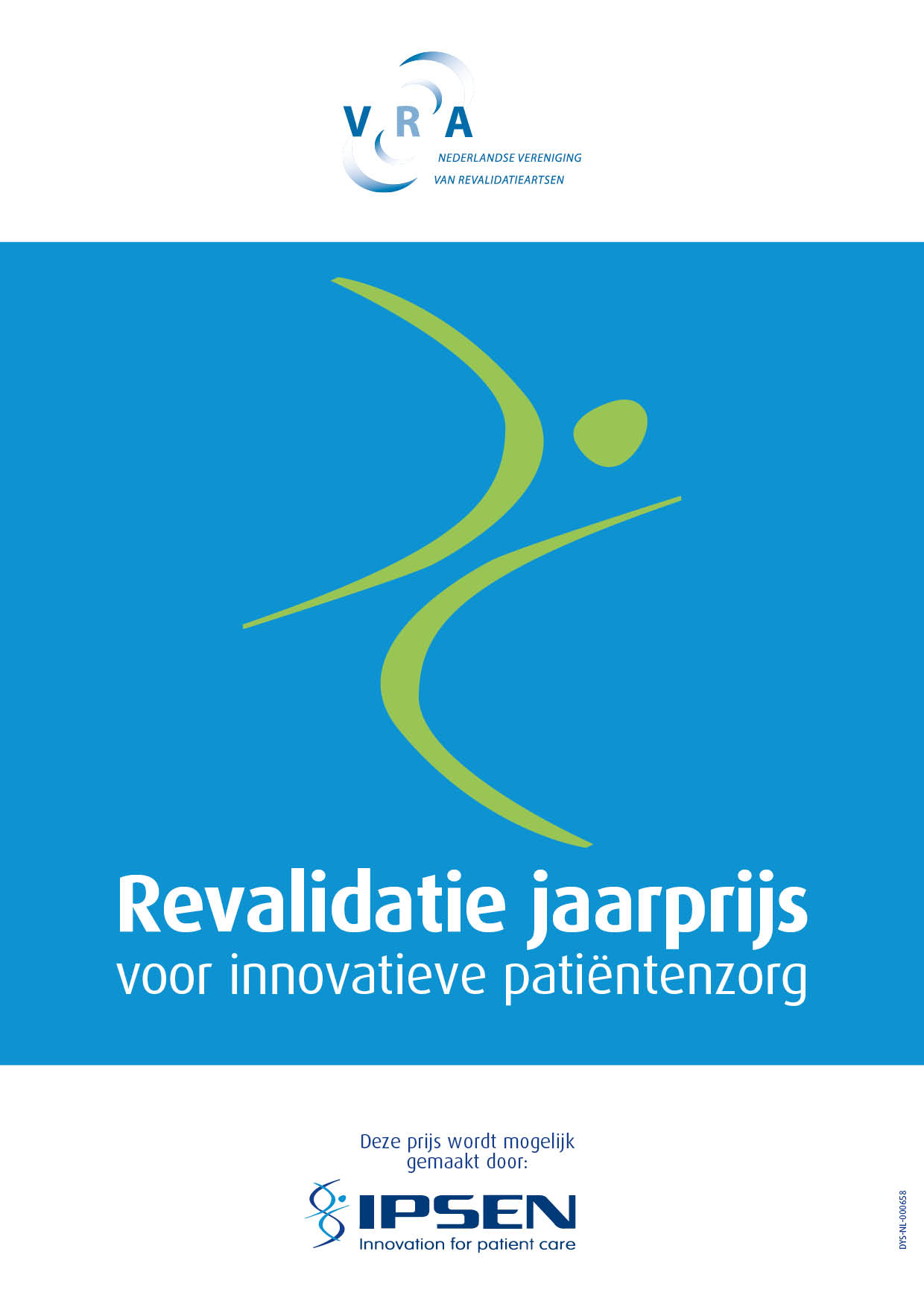 Inschrijfformulier 2 Revalidatie Jaarprijs 2022Algemene gegevensAanvragerOverige projectleden: (eventueel)Samenwerking met andere organisatie(s)ProjectvoorstelHieronder kunt u uw projectvoorstel weergeven in maximaal 2.000 woorden OpmerkingenHandtekeningNaam projectleider:	Plaats en datum:Handtekening:…………………………………………Project titel:	Geplande startdatum:	Geplande duur:Datum indienen:	Naam projectleider:	Organisatie:Functie:Adres:Telefoonnummer:E-mailadres:Naam:	Organisatie:Functie:Adres:Telefoonnummer:E-mailadres:Naam:	Organisatie:Functie:Adres:Telefoonnummer:E-mailadres:Naam:	Organisatie:Functie:Adres:Telefoonnummer:E-mailadres:Organisatie:Naam:Functie:E-mailadres:Organisatie:Naam:Functie:E-mailadres:Doelstelling(en)Beschrijf in max. 100 woorden waarom uw project innovatief is?Algemene beschrijvingPlan van aanpak (incl. tijdsplanning, projectorganisatie, implementatie en uitrol etc.)Vergunningen (indien van toepassing)Begroting (indien van toepassing andere financiers weergeven)Eventuele opmerkingen kunt u hier plaatsen.